4o ΔΗΜΟΤΙΚΟ ΣΧΟΛΕΙΟ ΔΙΟΝΥΣΟΥΑΝΑΚΟΙΝΩΣΗΑγιασμός για την έναρξη νέας σχολικής χρονιάς 2023-24Αγαπητοί γονείς,Σας ενημερώνουμε ότι τη Δευτέρα 11 Σεπτεμβρίου 2023 και ώρα 09:15 π.μ. θα πραγματοποιηθεί ο αγιασμός στο σχολείο μας. Οι μαθητές/τριες θα προσέλθουν στο σχολείο έχοντας μαζί τους τη σχολική τους τσάντα με ευθύνη των γονέων/κηδεμόνων τους από τις 9:00π.μ. έως και 9:15π.μ.. Οι γονείς μπορούν να παραμείνουν στον αύλειο χώρο του σχολείου μόνο κατά τη διάρκεια  τέλεσης του αγιασμού.Οι μαθητές  μετά την τέλεση του αγιασμού θα μπουν στις σχολικές αίθουσες συνοδεία των εκπαιδευτικών και θα παραλάβουν ένα μέρος των σχολικών βιβλίων τους καθώς και τα υλικά που θα χρειαστούν για τη νέα σχολική χρονιά. Στη συνέχεια οι μαθητές της Β΄, Γ΄, Δ΄, Ε΄ και Στ΄ τάξης θα αποχωρούν σταδιακά από την κεντρική είσοδο του σχολείου με ευθύνη των γονέων/κηδεμόνων. ΠΡΟΣΟΧΗΟι γονείς των μαθητών/μαθητριών της Α΄  τάξης καλούνται να παραμείνουν μετά την τέλεση του αγιασμού για ενημέρωση από τη δασκάλα της τάξης. Οι μαθητές/τριες της Α΄τάξης θα παραμείνουν και θα απασχοληθούν σε αίθουσα  του σχολείου από εκπαιδευτικούς μέχρι την ολοκλήρωση της ενημέρωσης. Καλή και δημιουργική σχολική χρονιάεκ μέρους τηςτης Δ/ντριας και του Συλλόγου Διδασκόντων του 4ου Δ.Σ. Διονύσου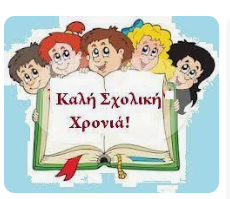 